План по реализации программ воспитания и социализации в МБОУ “Исадская СОШ” в условиях дистанционного обученияКласс 1Классный руководитель: Буслова С.В.Класс 2Классный руководитель: Кирюхина О.Н.Класс 3Классный руководитель: Григорьева Н.В.Класс: 4Классный руководитель:Лавренова В.Н.Класс 5Классный руководитель: Рыжова З.В.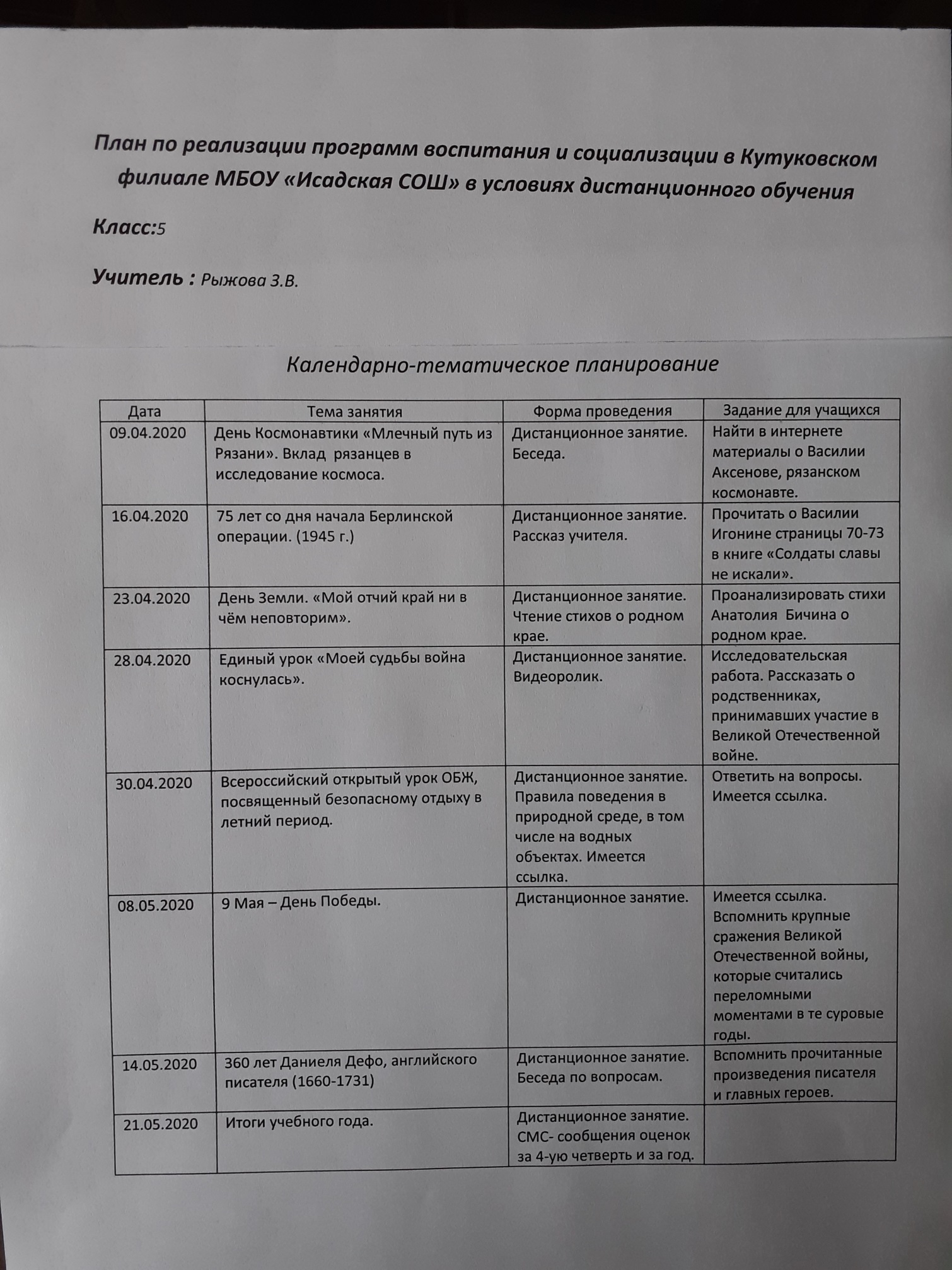 Класс 6Классный руководитель: Устименко Т.НКласс: 7Классный руководитель :Ли В.Н.Класс 8Классный руководитель: Устинова А.В.Класс 9Классный руководитель: Свирина С.Н.Класс 10Классный руководитель: Овезова Т.А.Класс 11Классный руководитель: Кильянова А.Ю.ДатаТемаФорма проведения10.04Занятие, посвященное Дню КосмонавтикиПосещение виртуального планетария на сайте Министерства РФhtt://edu/gov/ru/distance17.04Занятие посвященное Международному дню памятников и исторических мест.   ( 18 апреля)Виртуальное посещение самых известных памятников Рязанской области.24.04Читаем стихотворения о войнеРазучивание стихотворений о войне.28.04Единый урок на тему «Моей семьи война коснулась»Исследовательская работа обучающихся, направленная на изучение истории членов своей семьи.30.04Всероссийский открытый урок « ОБЖ». Урок посвящен безопасному отдыху в летний период, правилам поведения в природной среде, в том числе на водных объектах. Дистанционное занятие через школьный сайт7.05Патриотические акции, посвященные дню победы «Окна победы», « Фонарики Победы» « Георгиевская ленточка»флешмоб15.05Занятие посвященное дню семьиДистанционное занятие21.05До свиданья 1 класс. Наши успехиДистанционное занятиеДата  Тема занятияФорма проведения Задания для учащихся6.0412 апреля – День КосмонавтикиПосещение виртуальной выставки «Музей Космонавтики»  на сайте Министерства Просвещения Расскажите о своих впечатлениях увиденного во время летнего посещения Музея Э. Циолковского с. Ижевское 13.04Патриотическая акция «Солдатский платок»Дистанционное занятие  Сшить с родителями Солдатский платок20.04Единый урок на тему «Моей семьи война коснулась»Исследовательская работа учащихся, направленная на изучение исторических сведений о своих родственниках.Прислать свои работы27.04Патриотическая акция, посвященная Дню Победы «Окна Победы», «Фонарики Победы»ФлешмобСфотографировать и прислать фото своих работ18.05Итоговое занятие «Прощай, 2 класс!»Дистанционное занятие Подготовить фотографии, работы для портфолио.ДатаТема занятияФорма проведенияЗадание для учащихся6.04.1 апреля – День  птиц. Экологическая викторина с мультимедийной   презентацией «Синица-озорница и другие птицы».Дистанционно.Нарисовать синичку.13. 04.«Космическое путешествие» (просмотр видео).Дистанционно.Рисунок на тему «Путешествие на другую планету».20. 04.22.04 - День Земли.  «Что мы оставим потомкам?». Виртуальная экологическая экспедиция по нашей планете.Дистанционно.Ответить на вопрос «Что я могу сделать для планеты?»27. 04.«Никто не забыт, ничто  не забыто». Интервью с жительницей с. Фатьяновка  Сидориной С. Д.Дистанционно.Узнать о своих родственниках, участниках ВОВ.18. 05.Игра-конкурс «Самый вежливый ученик»Дистанционно.Продолжить. Вежливый ученик – это…ДатаТема занятияФорма проведенияЗадание для учащихся09.04.Занятие, посвященное Дню КосмонавтикиПосещение виртуального планетария на сайте Министерства просвещения РФ https://edu.gov.ru/distance2-3 интересных факта об освоении космоса в СССР?16.04.Занятие, посвященное Международному дню памятников и исторических мест (18 апреля)Виртуальное посещение самых известных памятников Рязанской областиТестовое задание23.04.Патриотическая акция «Солдатский платок»Дистанционное занятиеСшить Солдатский платок28.04.Единый урок  на тему «Моей семьи война коснулась»Исследовательская работа обучающихся, направленная на изучение истории членов своей семьи-участников  ВОВПрислать свои работы30.04.Всероссийский открытый урок «ОБЖ». Урок, посвящён безопасному отдыху в летний период, правилам поведения в природной среде, в том числе на водных объектахДистанционное занятие через школьный сайтОтветить на вопросы викторины07.05.Патриотические акции, посвященные Дню Победы «Окна Победы», «Фонарики Победы», «Георгиевская ленточка»ФлешмобПрислать фото своих работ14.05.Занятие, посвященное международному Дню семьиДистанционное занятиеСообщение на тему «Традиции моей семьи»21.05.Итоговое занятие «До свиданья, начальная школа!»Дистанционное занятиеВыбрать фотографии для классного портфолиоДата  Тема занятияФорма проведения Задания для учащихся10.04«Млечный путь из Рязани видней» (ко Дню Космонавтики)Видеоконференция в WhatsApp.Подготовить рассказ об одном из рязанцев, чья деятельность связана с освоением космоса. 15.0415.04 – Всемирный день Культуры Онлайн- экскурсия в Третьяковскую галерею https://www.tretyakovgallery.ru/exhibitions/shedevry-v-pryamom-efire/  Рассказать  о понравившейся картине28.04Единый урок на тему «Моей семьи война коснулась»Видеоконференция в WhatsApp.Рассказать о родных, участвовавших в Великой Отечественной войне.30.04.Всероссийский открытый урок «ОБЖ»Дистанционное занятие в группе ВКТест7.05Патриотическая акция, посвященная Дню Победы «Окна Победы», «Фонарики Победы»ФлешмобСфотографировать и прислать фото19.05День рождения Пионерской организации  Нескучный лекторий «Скауты или пионеры?» https://pobeda-sakhalin.ru/news/post/1894/В группе в WhatsApp поделиться впечатлениями.21.0524 мая – День славянской письменности и культурыВидеоурок  https://youtu.be/WqMkEbNuAl0Ответить на вопросы теста28.05 27 мая - День библиотекВиртуальное посещение самых необычных  библиотек мираhttps://ok.ru/video/1021696608857Ответить на вопрос: какую роль играет библиотека в твоей жизни.1.06Международный день защиты детей Видеоконференция в WhatsApp.Ответить на вопросы по безопасному поведению во время каникул.Дата Тема занятияФорма проведенияЗадание для учащихся10.04.2020г.«Сторителлинг от лица экспонатов».Музей космонавтики в деталях. http://storytelling.kosmo-museum.ru/О каких предметах вы узнали? Что использовали для запуска ракеты?17.04.2020г.Занятие, посвященное Международному дню памятников и исторических мест.Виртуальное посещения Рязанского Кремля.https://ryazantourism.ruhttps://ryazancreml.ruЧто вы узнали нового?24.04.2020г.Патриотическая акция «Георгиевская ленточка»Флешмоб. Передай Георгиевскую ленточку. Снять видео и выложить в группу (РДШ Кутуковский филиал МБОУ «Исадская СОШ»).28.04.2020г.Единый урок на тему «Моей семьи война коснулась».Дистанционное занятие.https://isad.ryazanschool.ru/.https://www.youtube.com/watch?v=1K7uIOVQyLY&feature=youtu.beИсследовательская работа «Родственники во время ВОВ».30.04.2020г.Всероссийский открытый урок «ОБЖ». Урок посвящен безопасному отдыху в летний период, правилам поведения в природной среде, в том числе на водных объектах.Дистанционное занятие.https://isad.ryazanschool.ru/Ответить на вопросы.8.05.2020г.Классный час «9 мая- День Победы».Дистанционное занятие .https://isad.ryazanschool.ru/Вспомните крупные сражения и события Великой Отечественной войны, которые стали переломным моментом в те суровые годы войны.15.05.2020г.Занятие, посвященное Дню семьи.Дистанционное занятие.Ответить на вопросы викторины.21.05.2020г.Итоговое занятие «Безопасное лето». Дистанционное занятие.Соблюдение правил безопасности: на дороге, в воде, в лесу и на лугу.ДатаТема занятияФорма проведенияЗадание для учащихся10.04.Гагаринский урок «Космос-это мы»Посещение виртуального планетария на сайте Министерства просвещения РФ https://edu.gov.ru/distanceОтветы на вопросы викторины17.04.Занятие, посвященное Международному дню памятников и исторических мест (18 апреля)Виртуальное посещение самых известных памятников Рязанской областиТестовое задание24.04.Патриотическая акция «Солдатский платок»Дистанционное занятиеСшить Солдатский платок29.04.Занятие. Посвящённое Международному Дню танцаДистанционное занятиеСообщение на тему :Танцы народов мира30.04.Всероссийский открытый урок «ОБЖ». Урок, посвящён безопасному отдыху в летний период, правилам поведения в природной среде, в том числе на водных объектахДистанционное занятие через школьный сайтОтветить на вопросы викторины07.05.Патриотические акции, посвященные Дню Победы «Окна Победы», «Фонарики Победы», «Георгиевская ленточка»ФлешмобПрислать фото своих работ15.05.Занятие, посвященное международному Дню музеевДистанционное занятиеСообщение на тему «Мой любимый музей»21.05.Классный час посвященный дню славянской письменностиДистанционное занятиеОтветы на вопросы викториныДата проведенияТема занятияФорма проведенияЗадания для учащихся10.04.Занятие, посвященное Дню космонавтики «…И мир как в день Победы ликовал»Виртуальный тур в музей истории космонавтики им. К.Э. Циалковского http://vm1.culture.ru/vtour/tours/muzey_imeni_tsiolkovskogo/pano.phpИнтеллектуально-историческая викторина «Со звёздами таинственная связь»24.04Занятие, посвященное международному дню памятников и исторических местОнлайн-тур по Рязанскому государственному областному художественному музею им. И.П. Пожалостина28.04.Единый урок на тему  «Моей семьи война коснулась»Исследовательская работа обучающихся, направленная на изучение истории семьи – членов семьи, участников ВОВ. Создание общей презентации и помещение её группе класса в социальной сети Вконтакте, на школьном сайте.Провести поисковую работу о родственниках в годы ВОВ30.04.Всероссийский урок ОБЖ. Урок посвящен безопасному отдыху детей в летний период, правилам поведения в природной среде, в том числе на водных объектахДистанционное занятие через школьный сайтОтветить на вопросы викторины07.05-09.05Патриотические акции, посвященные Дню Победы «Окна Победы», «Фонарики Победы», «Георгиевская ленточка»ФлэшмобПрислать фото своих работ15.05Святая святых – родительский домДистанционное занятиеПодготовить сообщение о необычной  судьбе одного из  родственников или об интересном запоминающемся случае в жизни моей семьи22.05.Необычные музеи РоссииВидеоурокhttps://videouroki.net/blog/nieobychnyie-muziei-rossii.html29.05Взгляд в будущее. Мои планы. В поисках своего призванияМультсериал «Калейдоскоп профессий»https://paramult.ru/jobskaleidoscopeМониторинг профильных предпочтений http://cd44084.tmweb.ru/index.php/318942?newtest=Y05.06.Классный час «Итоги  года. Мои летние каникулы»Дистанционное занятиеСписок литературы на летний периодДата  Тема занятияФорма проведения Задания для учащихся9.0412 апреля – День КосмонавтикиПосещение виртуальной выставки «Музей Космонавтики»  на сайте Министерства Просвещения Расскажите о своих впечатлениях увиденного15.0415.04 – Всемирный день Культуры Онлайн- экскурсия в Московский музей  современного искусства . Сайт Министерства Просвещения.  Рассказать  о современных видах искусства28.04Единый урок на тему «Моей семьи война коснулась»Исследовательская работа учащихся, направленная на изучение исторических сведений о своих родственниках.Прислать свои работы30.04.Всероссийский открытый урок «ОБЖ»Дистанционное занятие в группе ВКТест7.05Патриотическая акция, посвященная Дню Победы «Окна Победы», «Фонарики Победы»ФлешмобСфотографировать и прислать фото15.05Международный день семьи Видеолекция  «Семья» https://youtu.be/ftzzKGvGgGIНаписать о традициях в своей семье21.0524 мая – День славянской письменности и культурыВидеоурок  https://youtu.be/WqMkEbNuAl0Ответить на вопросы теста28.05 27 мая - День библиотекВиртуальное посещение самых необычных  библиотек мираhttps://ok.ru/video/1021696608857Ответить на вопрос: какую роль играет библиотека в твоей жизни.4.06Итоговое занятие Дистанционное занятиеДатаТема занятияФорма проведенияЗадание для учащихся8.04«12 апреля – День космонавтики» Онлайн занятиеВыполнить тест15.04«Наш Дом»Онлайн-просмотр фильма, посвященного экологической проблеме Создать буклет «Наш Дом – Земля»22.04«Чем занять себя на карантине?»Онлайн занятие с использованием программы SkypeСоставить список досуга29.04Единый урок на тему «Моей семьи война коснулась»Дистанционное занятие с использованием  программы SkypeНаписать эссе на тему занятия6.05Патриотические акции, посвященные 75 годовщине Победы в Великой Отечественной войне: «ОкнаПобеды», «Георгиевская ленточка», «ФонарикиПобеды» флешмобПрислать фото участия в данных акциях16.05«Ночь музеев»Просмотр видесюжетов, представленных Ижевским музеем им. К.Э. Циолковского.Виртуальное посещение в дом-усадьбу К.Э. ЦиолковскогоСделать самолет и космическую ракету из проведенного мастер-класса19.05«19 мая - День Рождения пионерии»Посещение онлайн-слета Рязанского регионального отделения РДШПодготовить мастер-класс для учащихся школы27.05«Формула профессии» Онлайн занятие с использованием программы SkypeВыполнить тест 5.06Подведение итогов «До свидания, школа!»Онлайн занятие с использованием программы SkypeСоздать видеоролик «Наша школьная жизнь»